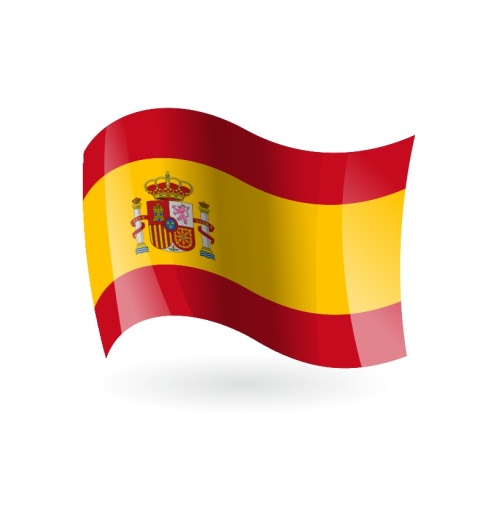 ¡Hola!  Lesson 6: Write the date in Spanish in your book: Hoy es___________, _____dev______________del 2020.Are you a good detective? Let´s see... 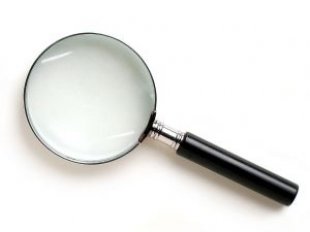 In following sentences about me there are some pictures instead of words. Can you tell me which words are? 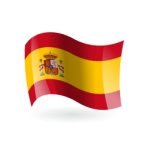 a) Soy deb) Mi color favorito es elc) Me gustan  y  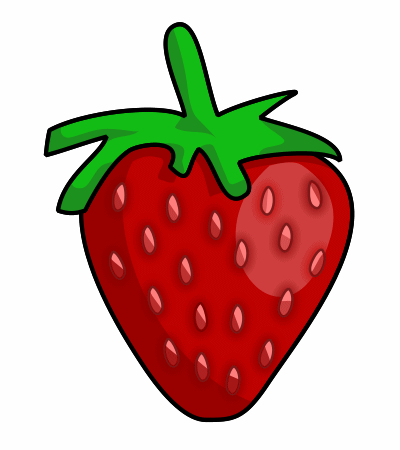 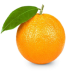 d) No me gusta el color I know we learnt the colours the first term! Try to remember; if not use the app wordreference.com ( bilingual dictionary)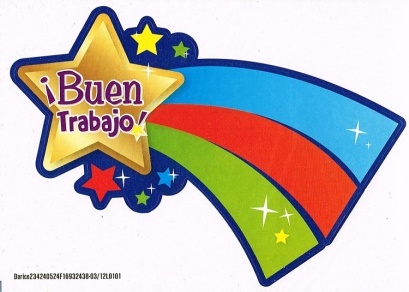 IF YOU WANT TO SEND ME YOUR WORK or ANY QUESTIONS ccs@tda.education 